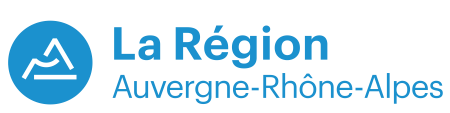 Formulaire de demande de subvention au titre de l’aide « SOUTIEN A L’INVESTISSEMENT POUR L’INNOVATION DANS LA FILIERE FORET BOIS »
IDENTIFICATION DU DEMANDEUR IN° SIRET : |__|__|__|__|__|__|__|__|__|__|__|__|__|__|					Code APE : |__|__|__|__|__|	Le numéro SIRET peut être retrouvé facilement sur le site Internet http://www.manageo.fr/		selon la nomenclature d'activités françaises – INSEECIVILITE : (le cas échéant)	 Madame		 MonsieurNOM de naissance du demandeur, du mandataire en cas d’indivision, ou RAISON SOCIALE pour les personnes morales :|__|__|__|__|__|__|__|__|__|__|__|__|__|__|__|__|__|__|__|__|__|__|__|__|__|__|__|__|__|__|__|__|__|__|__|__|__|__|__|__|__|__|NOM d’usage du demandeur, du mandataire en cas d’indivision, ou APPELLATION COMMERCIALE pour les personnes morales : (le cas échéant)|__|__|__|__|__|__|__|__|__|__|__|__|__|__|__|__|__|__|__|__|__|__|__|__|__|__|__|__|__|__|__|__|__|__|__|__|__|__|__|__|__|__|Prénom :	|__|__|__|__|__|__|__|__|__|__|__|__|__|__|__|__|__|__|__|__|__|__|__|__|__|__|__|__|__|__|__|__|__|__|__|__|__|__|__|STATUT JURIDIQUE : ______________________________________________________________________________________________________________Exploitation individuelle, SARL, EURL, SA ou SAS, coopérative, autres (à préciser) …Pour les personnes morales :Nom du représentant légal : 	|__|__|__|__|__|__|__|__|__|__|__|__|__|__|__|__|__|__|__|__|__|__|__|__|__|__|__|__|__|__|__|__|__|Prénom du représentant légal : |__|__|__|__|__|__|__|__|__|__|__|__|__|__|__|__|__|__|__|__|__|__|__|__|__|__|__|__|__|__|__|__|__|Nom prénom du responsable du projet (si différent) : |__||__|__|__|__|__|__|__|__|__|__|__|__|__|__|__|__|__|__|__|__|__|__|__|__|__|__|Fonction du responsable du projet : _____________________________________________________________________________________COORDONNÉES DU DEMANDEUR (personne physique ou morale)Adresse: __________________________________________________________________________________________________________Code postal : |__|__|__|__|__|		Commune : _______________________________________________________Téléphone : |__|__|__|__|__|__|__|__|__|__|		Téléphone portable : |__|__|__|__|__|__|__|__|__|__|N° de télécopie : |__|__|__|__|__|__|__|__|__|__|	Mél : _________________________________________________________NATURE DU DEMANDEUR Entreprise Etablissement public           Association           Autres (à préciser) :     _____________________________________   Effectif salarié en équivalent temps plein à la date de la demande : 	          Nombre de CDD :                   Nombre de CDI :             (à l’exclusion des étudiants et des apprentis en formation) Chiffre d’affaires : |__|__|__| |__|__|__| (dernier exercice comptable)    |__|__|__| |__|__|__| (exercice précédent)  (en milliers d’€)L’entreprise a-t-elle plusieurs établissements ? OUI      NON (pour chacun d'eux : raison sociale, commune et code postal) :Localisation du siège social de l’entreprise : L’entreprise appartient-elle à un groupe ? OUI      NON (préciser groupe et taille, nombre filiales et nombre total salariés)Chiffre d’affaires global en milliers d’euros :L’entreprise adhère-t-elle à une structure de regroupement ? OUI     NON (Commercialisation, approvisionnement, etc...).Si oui, indiquez la raison sociale, commune et code postal : COORDONNÉES DU COMPTE BANCAIRE SUR LEQUEL LE VERSEMENT DE L’AIDE EST DEMANDE Vous avez un compte bancaire unique ou plusieurs comptes bancaires pour le versement des aides. Le Conseil régional connaît ce(s) compte(s) et en possède le(s) RIB. Donner ci-après les coordonnées du compte choisi pour le versement de la présente aide, ou bien joindre un RIB :IBAN |__|__|__|__|__|__|__|__|__|__|__|__|__|__|__|__|__|__|__|__|__|__|__|__|__|__|__|       BIC |__|__|__|__|__|__|__|__|__|__|__| Vous avez choisi un nouveau compte bancaire : joindre obligatoirement un RIB.CARACTÉRISTIQUES DU PROJETIntitulé du projet :Localisation du projet (commune d’implantation et code postal) :Descriptif du projet (objectifs, problématiques abordées, nature de l’investissement, résultats attendus…) : Caractères innovants du projet (nouveaux apports pour la filière) :Labellisation du projet par le pôle de compétitivité Xylofutur ( oui / non, date du comité d’avis, nature de l’avis formulé…) :Nature du partenariat (partenaires impliqués, rôle de chaque partenaire, convention de partenariat…) : MAINTIEN OU CRÉATION D’EMPLOICALENDRIER PREVISIONNEL DE REALISATIONBUDGET PREVISIONNELPLAN DE FINANCEMENT PREVISIONNELliste des pièces à fournirLe dépôt du dossier interviendra avant démarrage des travaux, sur la base des devis par le porteur de projet. Il est composé :Pièces administratives :Lettre de demande de subvention signée par la personne habilitée à engager la structure et adressée à Monsieur le Président du Conseil régional.Présent formulaire de demande de subvention complété et signé. Document autorisant le représentant de l’organisme à solliciter une subvention (délibération, procès-verbal d’assemblée générale, etc.).Documents d’identification du demandeur, notamment le numéro de SIRET (statuts, extrait Kbis, SIRENE, copie de la déclaration en Préfecture pour une association, etc.), APE.Un relevé d’identité bancaire ou postal du maître d’ouvrage (RIB tamponné pour les collectivités).Aides perçues dans les trois ans (cf. de minimis) si concernéPour les entreprises au sens européen, les comptes de l’exercice précédent, (il s’agit des derniers comptes annuels connus de l’organisme au moment du dépôt de la demande de subvention) : attention, il peut s’agir des comptes de l’année N-2 en fonction de la date de clôture des comptes de l’organisme.Pièces justificatives des dépenses prévisionnelles (devis fournisseurs)Seuls les dossiers complets seront instruits. Les dossiers incomplets feront l’objet de demandes de pièces complémentaires et seront examinés lors d’une session de sélection suivante.N-1NN+1N+2N+3N+4Effectif total (Équivalent Temps Plein - ETP)Date de début des travaux / investissementDate de fin envisagée